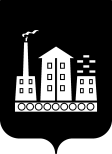 АДМИНИСТРАЦИЯ ГОРОДСКОГО ОКРУГА СПАССК-ДАЛЬНИЙ  ПОСТАНОВЛЕНИЕ24  ноября 2021 г                 г.Спасск-Дальний, Приморского края                 № 563-паО внесении изменения в постановление Администрации городского округа Спасск-Дальний от 20  сентября  2021 г. № 460-па «О внесении изменений в административный регламент предоставления муниципальной услуги «Присвоение адресов объектам адресации, изменение, аннулирование адресов», утверждённый постановлением Администрации городского округа                Спасск-Дальний от 29 декабря 2017 года № 633-па   В соответствии с Федеральным законом от 06 октября 2003 г.  № 131-ФЗ  «Об общих принципах организации местного самоуправления в Российской Федерации», Федеральным законом от 27 июля 2010 г. № 210-ФЗ «Об организации предоставления государственных и муниципальных услуг», Уставом городского округа Спасск-Дальний,  Администрация городского округа Спасск-ДальнийПОСТАНОВЛЯЕТ:1. Внести в постановление Администрации городского округа                    Спасск-Дальний от 20 сентября 2021 года № 460-па «О внесении изменений в административный регламент предоставления муниципальной услуги «Присвоение адресов объектам адресации, изменение, аннулирование адресов», утверждённый постановлением Администрации городского округа Спасск-Дальний от 29 декабря  2017 г. № 633-па, следующее изменение:в пункте 1.8 слова  «дополнить подпунктом 7.3.» заменить словами «дополнить подпунктом 7.3.1».2. Административному управлению Администрации городского округа Спасск-Дальний (Моняк) настоящее постановление опубликовать в периодическом печатном издании и разместить на официальном сайте городского округа Спасск – Дальний.            3. Контроль за исполнением настоящего постановления возложить на начальника управления градостроительства Администрации городского округа Спасск-Дальний Джос-Яринич О.А.Глава городского округа Спасск-Дальний                                         А.К. Бессонов